2015 Davis Strait Pre-Cruise Meeting: BIO Chemistry ProgrammeRequirements for setting up Transient Tracer System10ft of bench space close to 20 amp 120V receptacle (see picture below), the GC is sited centrally in the 10ft space and only has about 4 ft of cable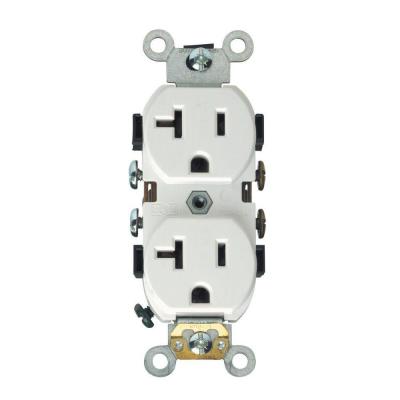 Somewhere to strap three cylinders of non-flammable compressed gas: 1 nitrogen and 2 compressed air, to supply GC.  Could these be near the above-mentioned bench to avoid long runs of tubing?Close proximity to walk-in cool room.  I propose to store racks of syringes containing water samples in the cool room prior to analysis. Site to secure 2 x 40 L Dewars of liquid nitrogen.  Winkler DO system4 ft of bench space near to sink and milli-Q DI water (Do we need to bring DI water?) pCO2 underway sensorLocation next to sink that has non-contaminated underway seawater supply.Small amount of adjacent counter top to secure data logging computer.NutrientsApprox. 6 cu ft. of space in -80 freezerAccommodation during de-mob if cruise is shortened (we’re flying out on 26th September)Date for retrieval of gear from Atlantis at WHOI